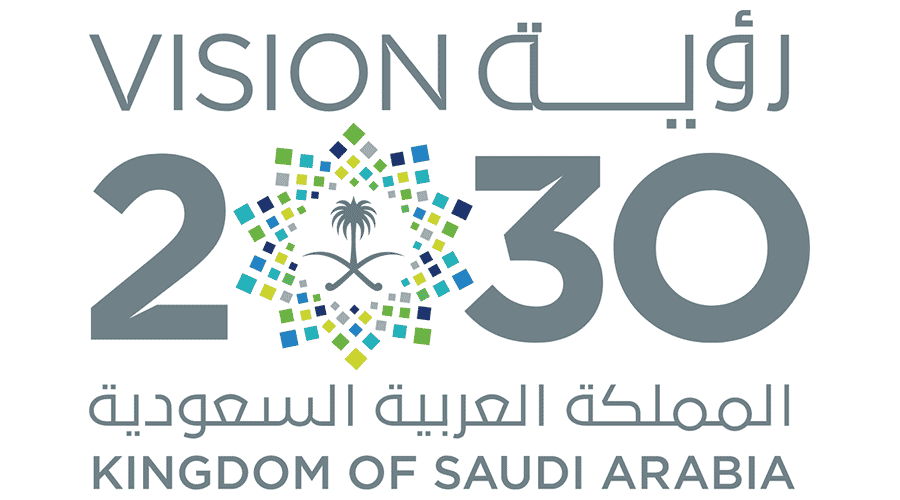 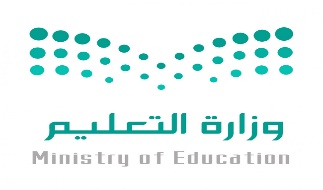                                                                                                                               Total                                                                                       Midterm Test units 12 & 13           Name …………………………………                                           Class ………………………………     __________________________________________________________________________________________Read the following then answer the questions:My favorite mall is Al-Othaim shopping Centre. It is in Riyadh. It is very big and it has two floors. There are many shops. It also has a large supermarket. There are many places that sell tasty food. Shopping in Al-Othaim is easy.A- Put (√ ) for true or ( ᵡ ) for false :B- Choose the right answer:_________________________________________________________________  Choose the right answer:A- Choose the best answer to fill in the blank:B- Put the right word under its picture:_______________________________________________________________________________Choose the correct letter:Good luck                                       T.20First Intermediate Grade(         )		1.  Shopping in Al-Othaim is easy.      (         )2.  There aren't any restaurant. Tabuk Abha  JeddahRiyadh1-The shopping Centre is in ______.   fivethreetwofour2-It has ___ floors. 1-  I _____ play volleyball, but I can play tennis .             A. am                               B. can't                             C. can                              D. do 2 -  Do they like to relax on the beach?   Yes, ____ ___.            A. I can .                           B. I do .                            C. they do.                       D. he does. 3 -  I’d like _____ a new laptop .             A. to buy                          B. buying                          C. buy                              D. buys  4 -  We are _________ go to the zoo tomorrow. A. doing                            B. going                            C. going to                      D. go to               5 -  Sara ____ going to wear a dress in the wedding . A. am                               B. are                                 C. is                                D. she               1.  Jack can _____ a boat.1.  Jack can _____ a boat.1.  Jack can _____ a boat.1.  Jack can _____ a boat.D. sailC.  water-skiB.  kite surfA. swim2.  A place you can fly to places. 2.  A place you can fly to places. 2.  A place you can fly to places. 2.  A place you can fly to places. D. parkC. Bus stationB. AirportA. Train station3-  I need to put on my ____________. My feet are cold.3-  I need to put on my ____________. My feet are cold.3-  I need to put on my ____________. My feet are cold.3-  I need to put on my ____________. My feet are cold.D. shortsC. shirtB. shoesA. coat4-  You need_____clothes. It’s cold in Abha.4-  You need_____clothes. It’s cold in Abha.4-  You need_____clothes. It’s cold in Abha.4-  You need_____clothes. It’s cold in Abha.D.  formalC. warmB. coldA.  hot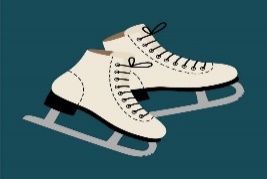 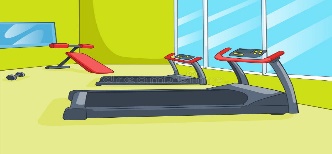 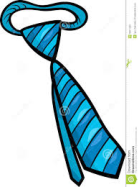 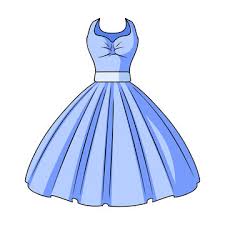 gkv       1.   Fred plays bas__etball.  rbd2.   I’m going to a we__ding on the weekend.nhf3. The weat__er is very hot.  